Three-Tab Foldable for Reviewing ResourcesDirections: Cut the dotted lines. Fold on the double line.Glue down the top tab on a separate sheet of paper that says “RESOURCES”Under each tab, write the definition. Then, list and/or draw examples.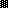 